  2016年3月公共英语三级（pets3)笔试题目及答案解释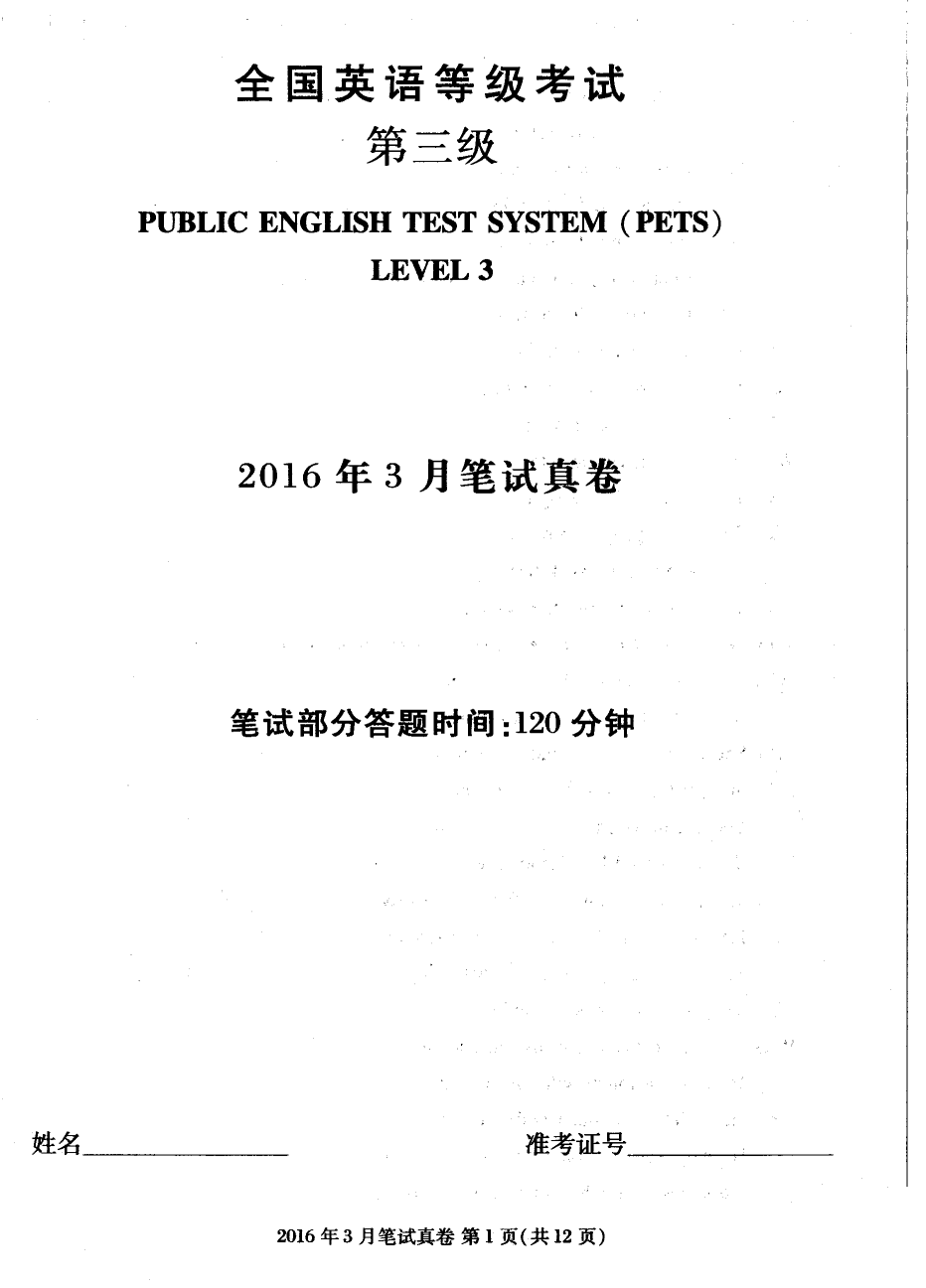 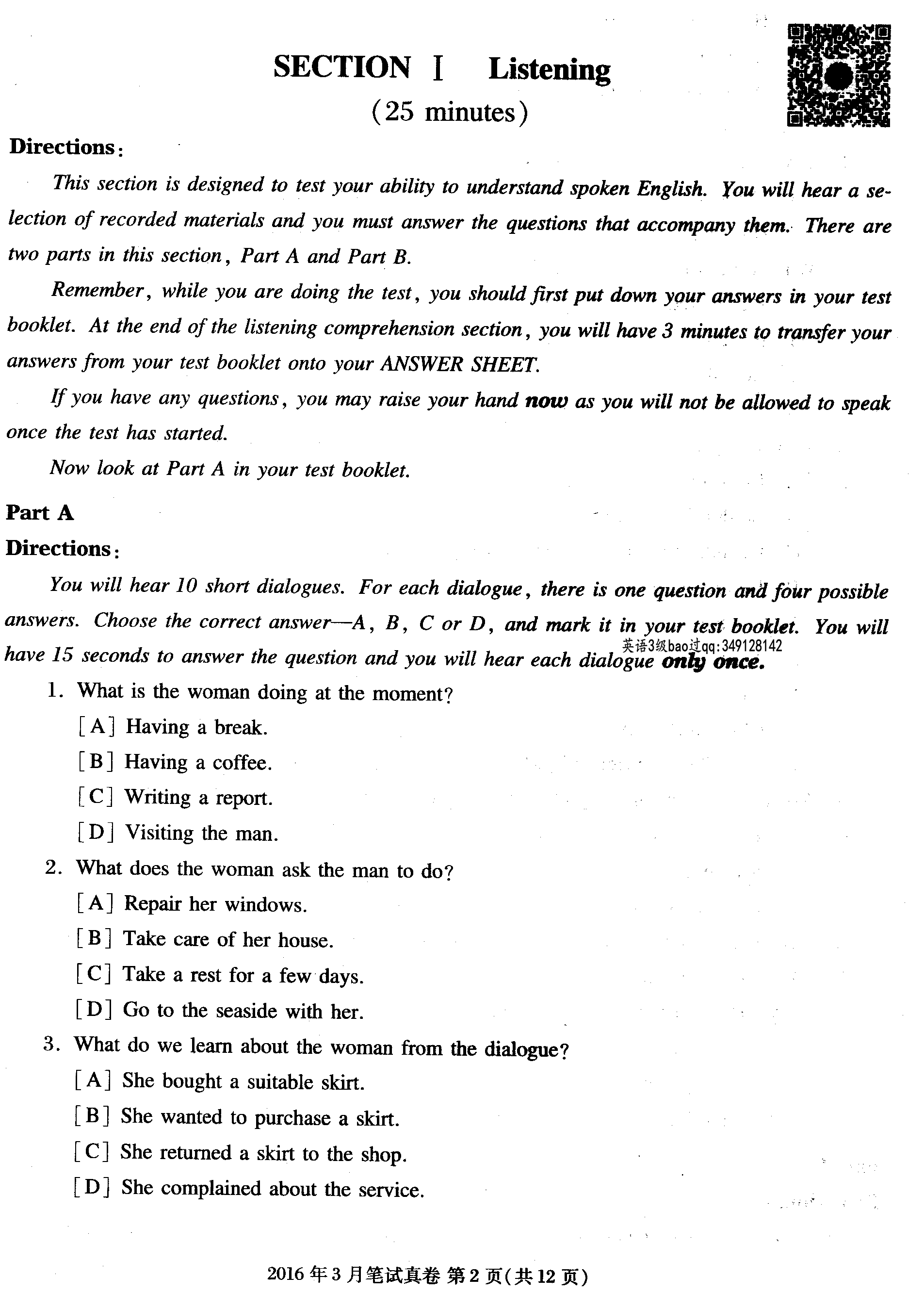 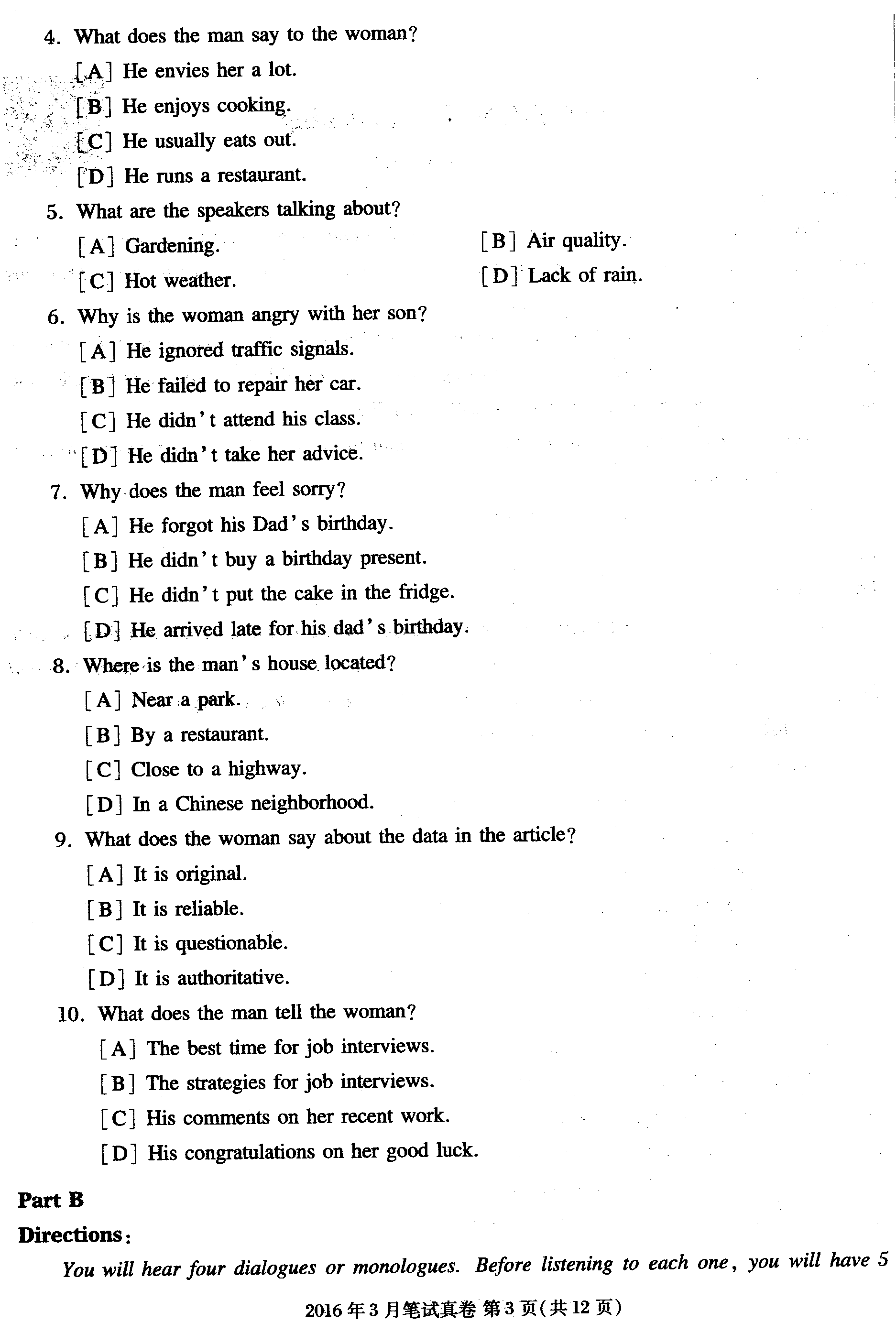 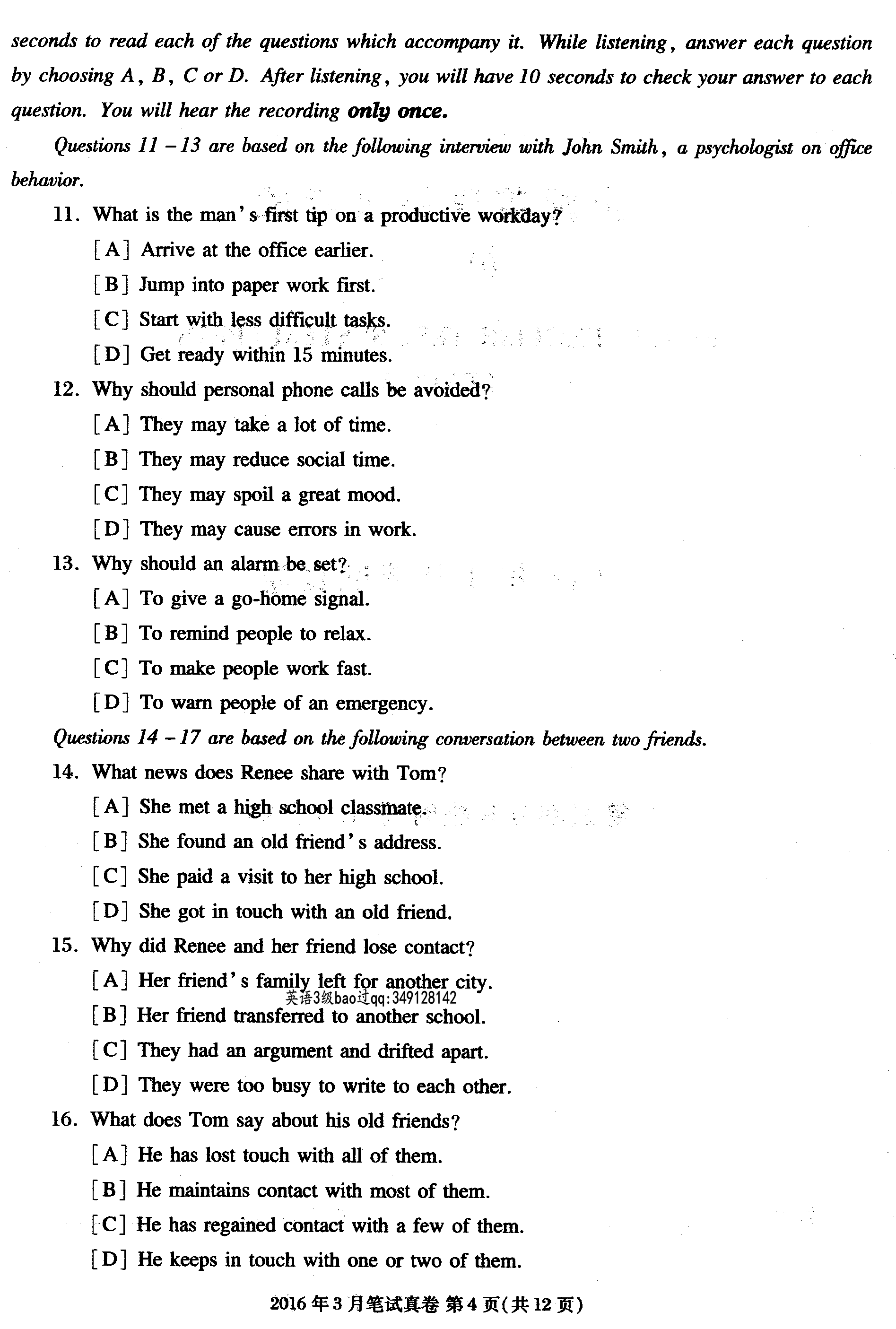 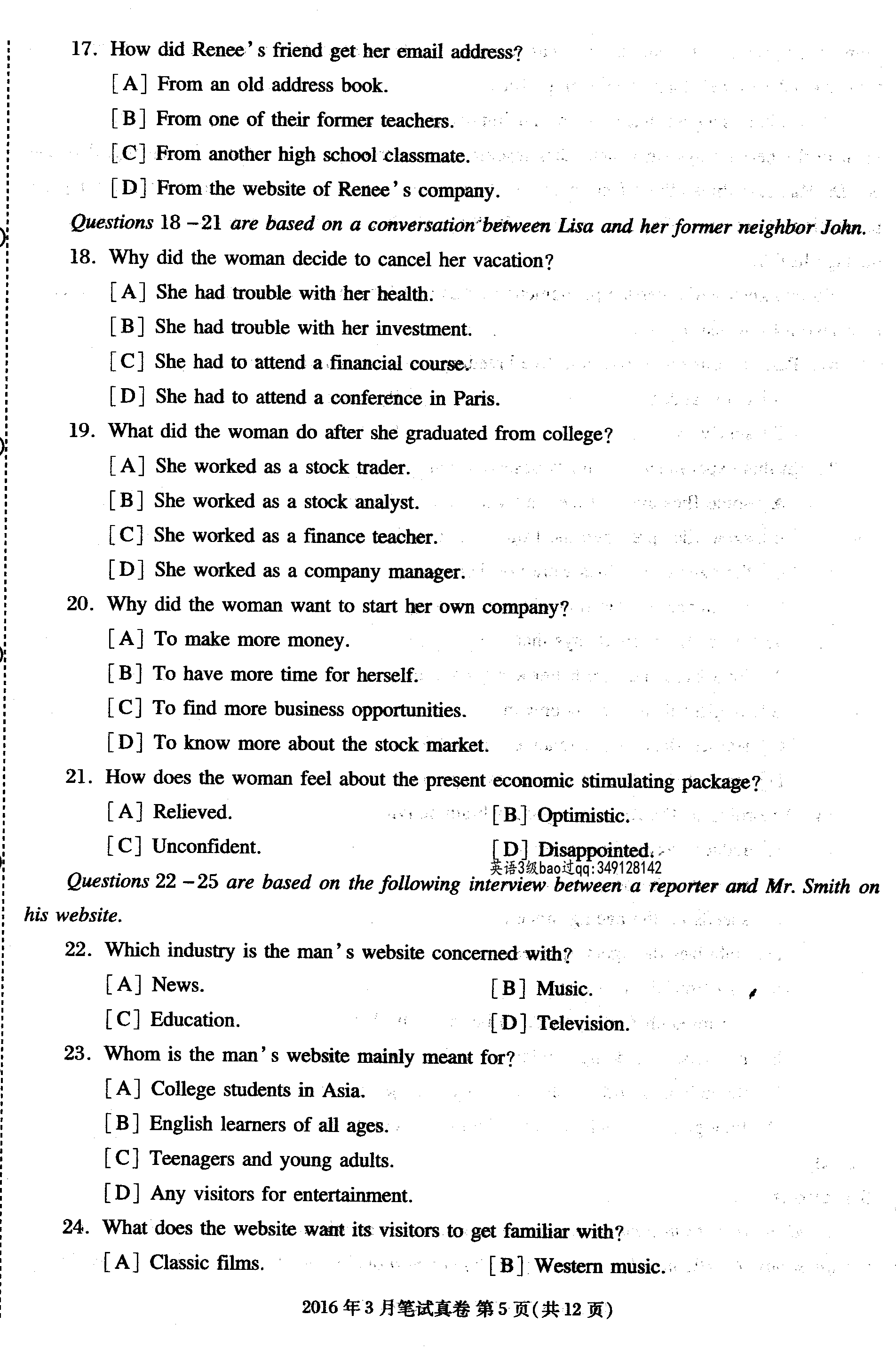 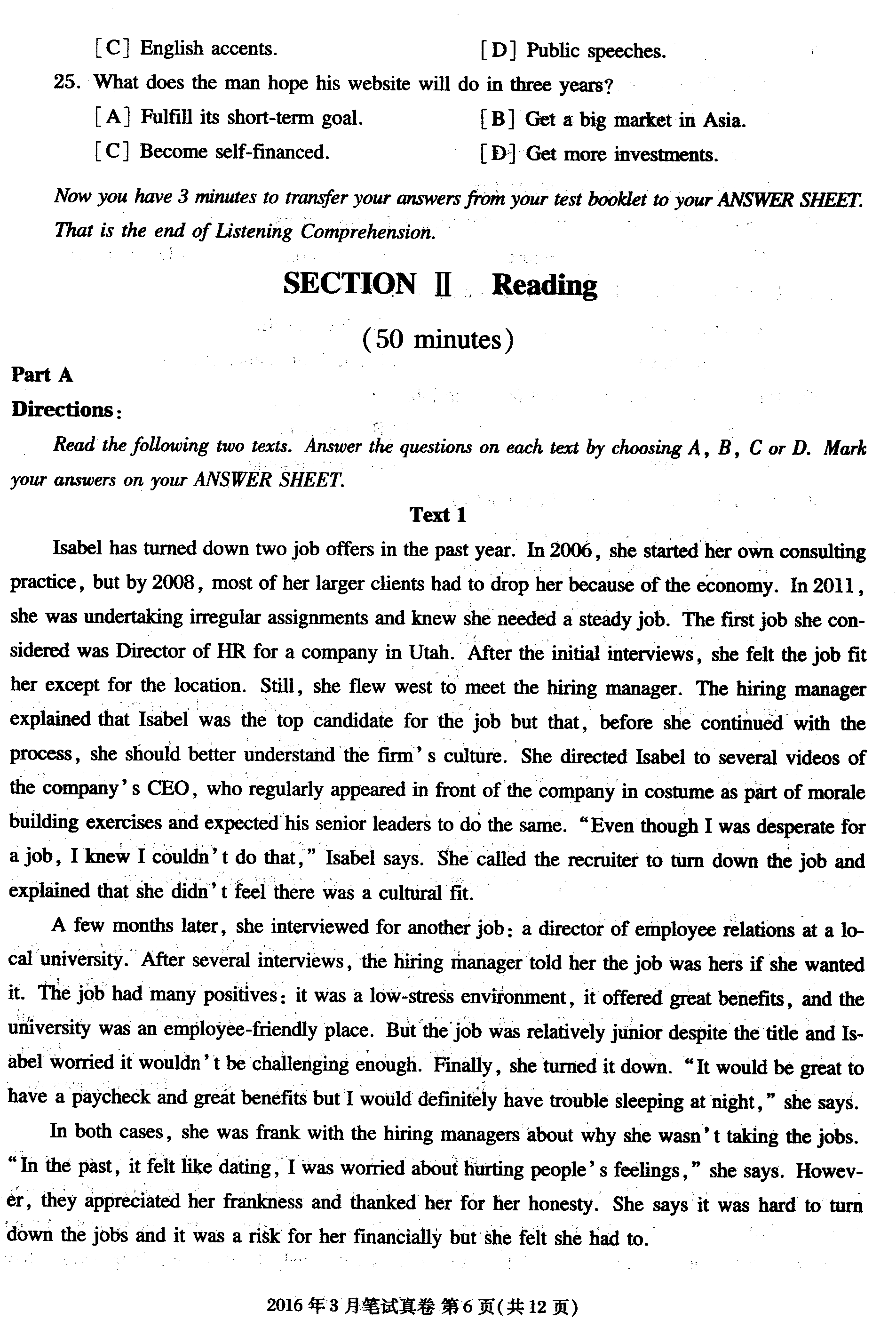 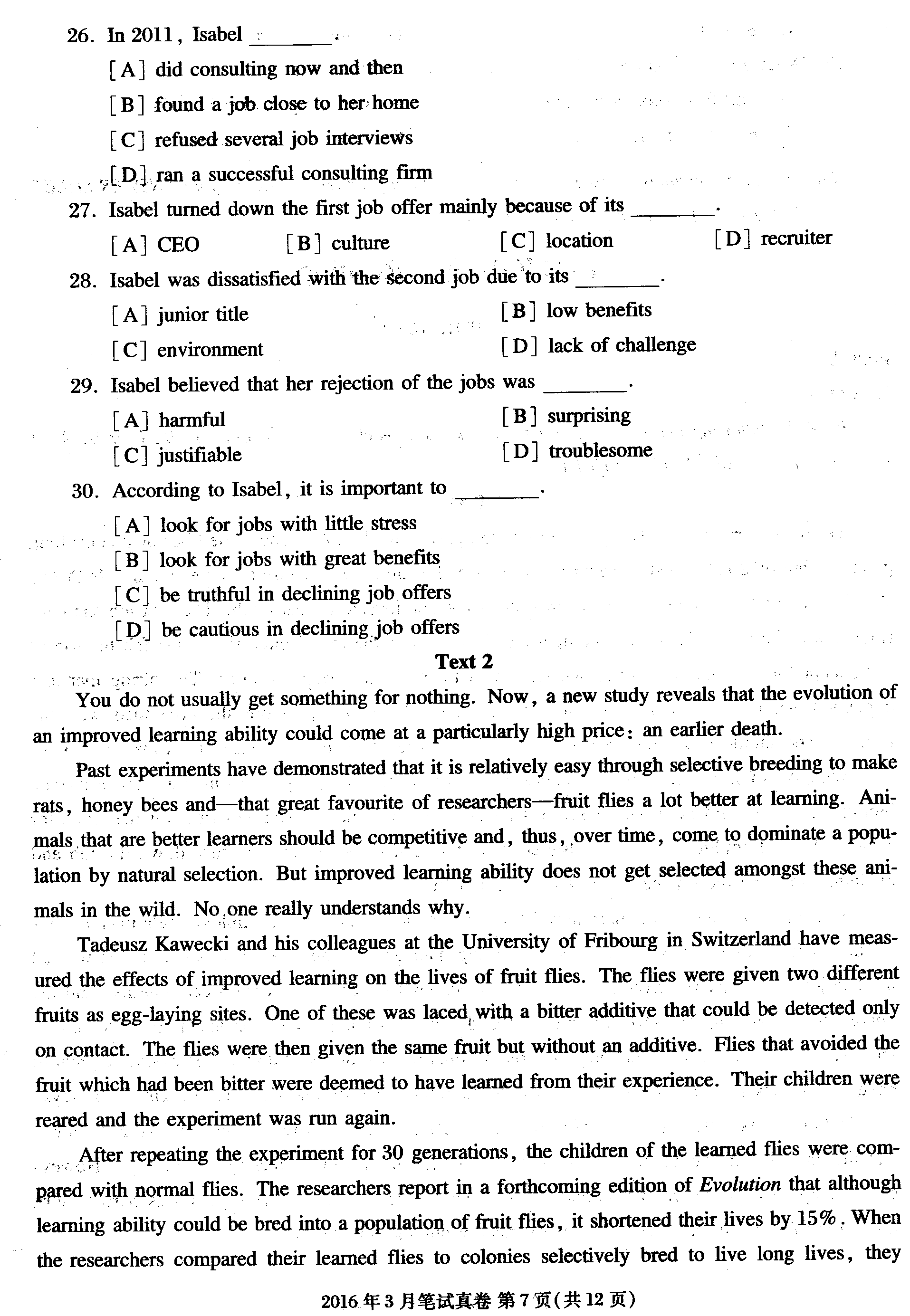 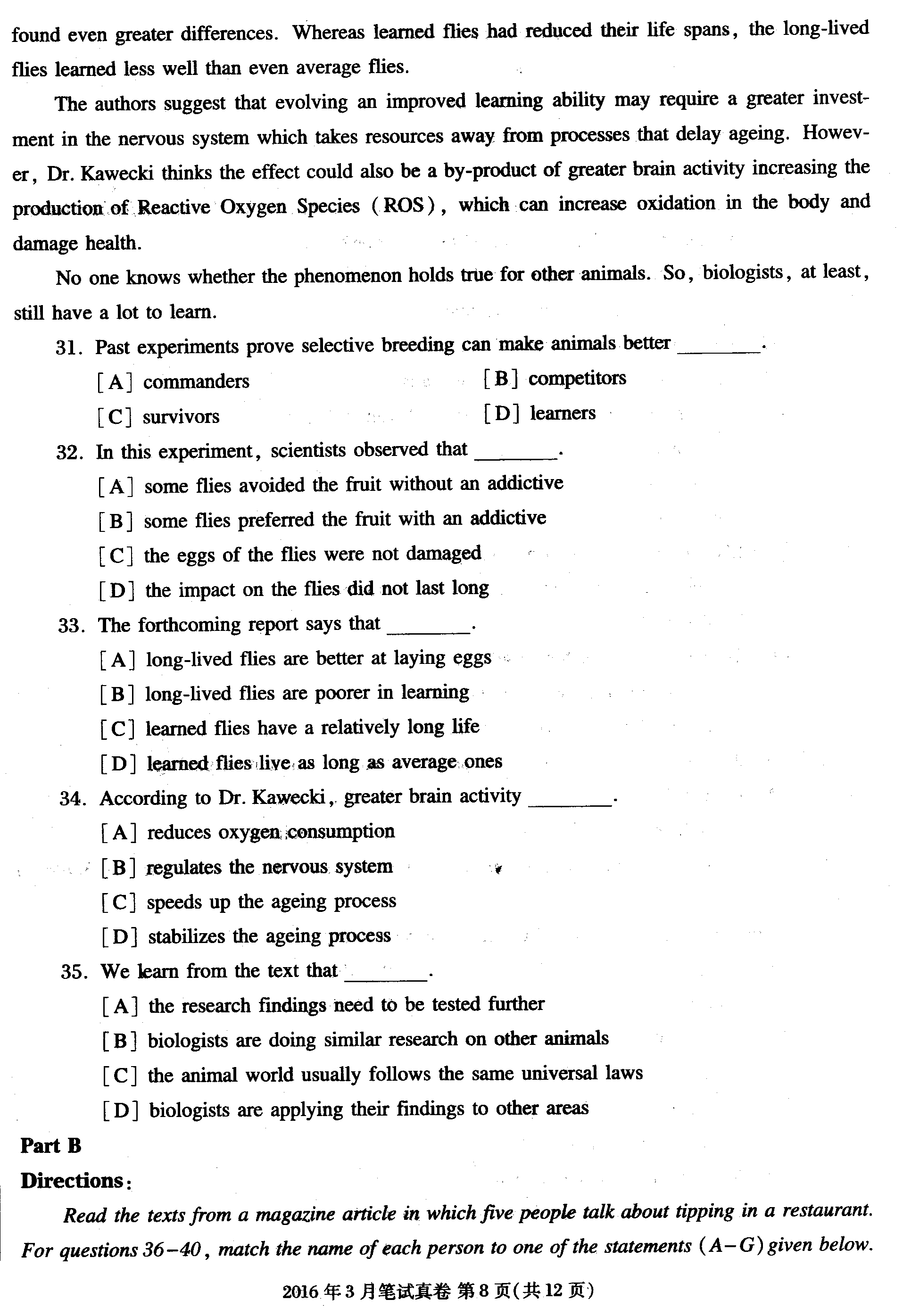 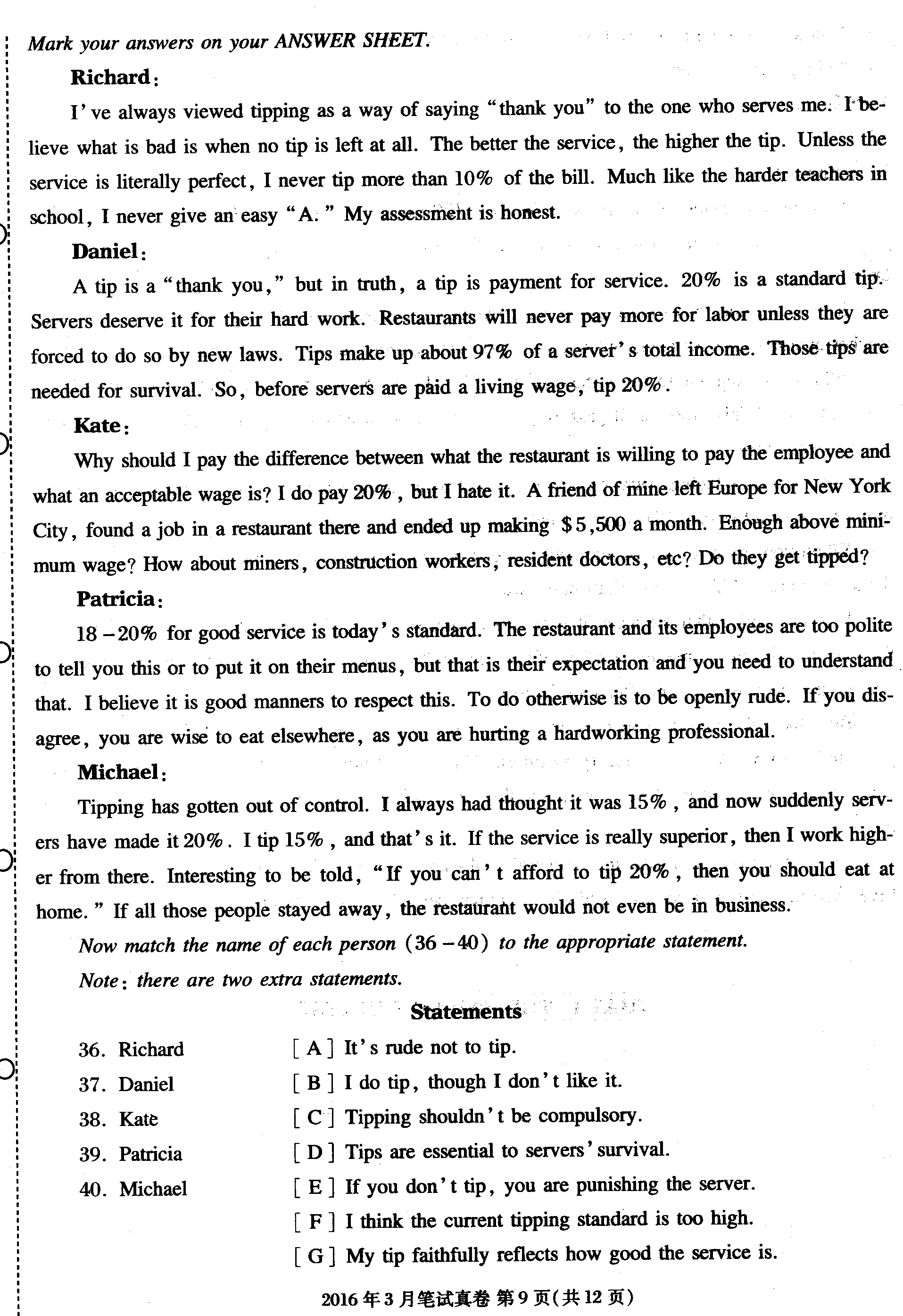 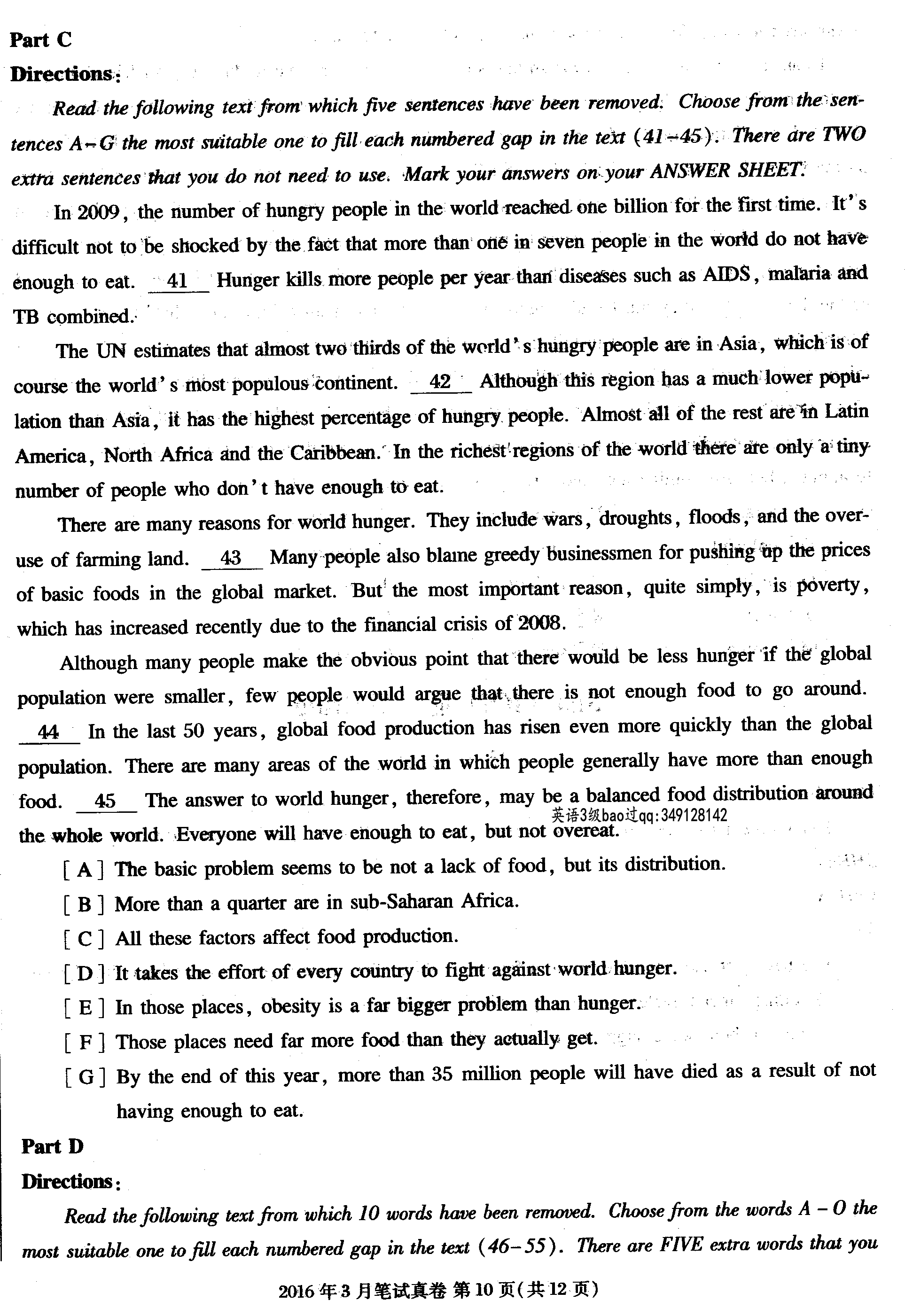 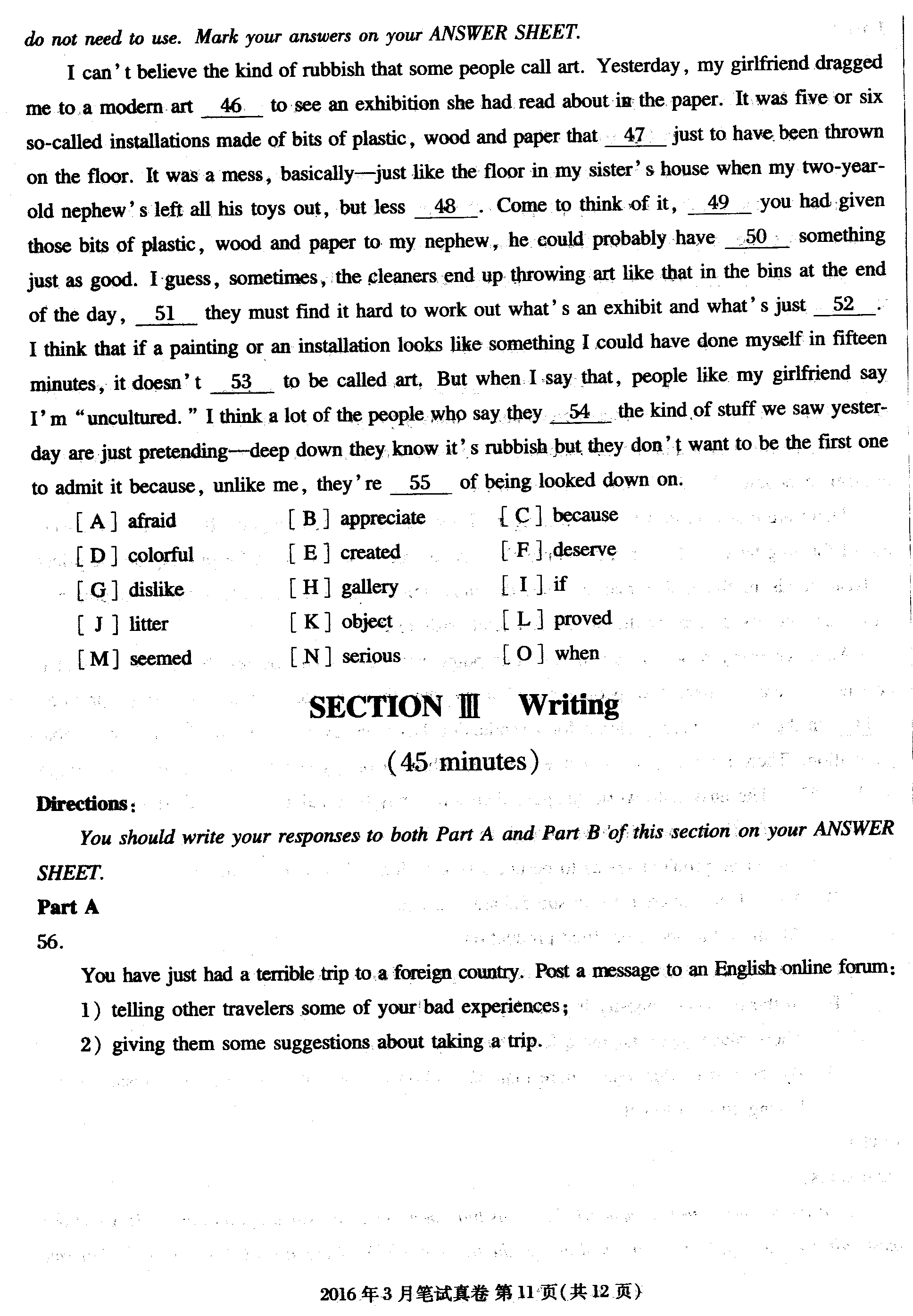 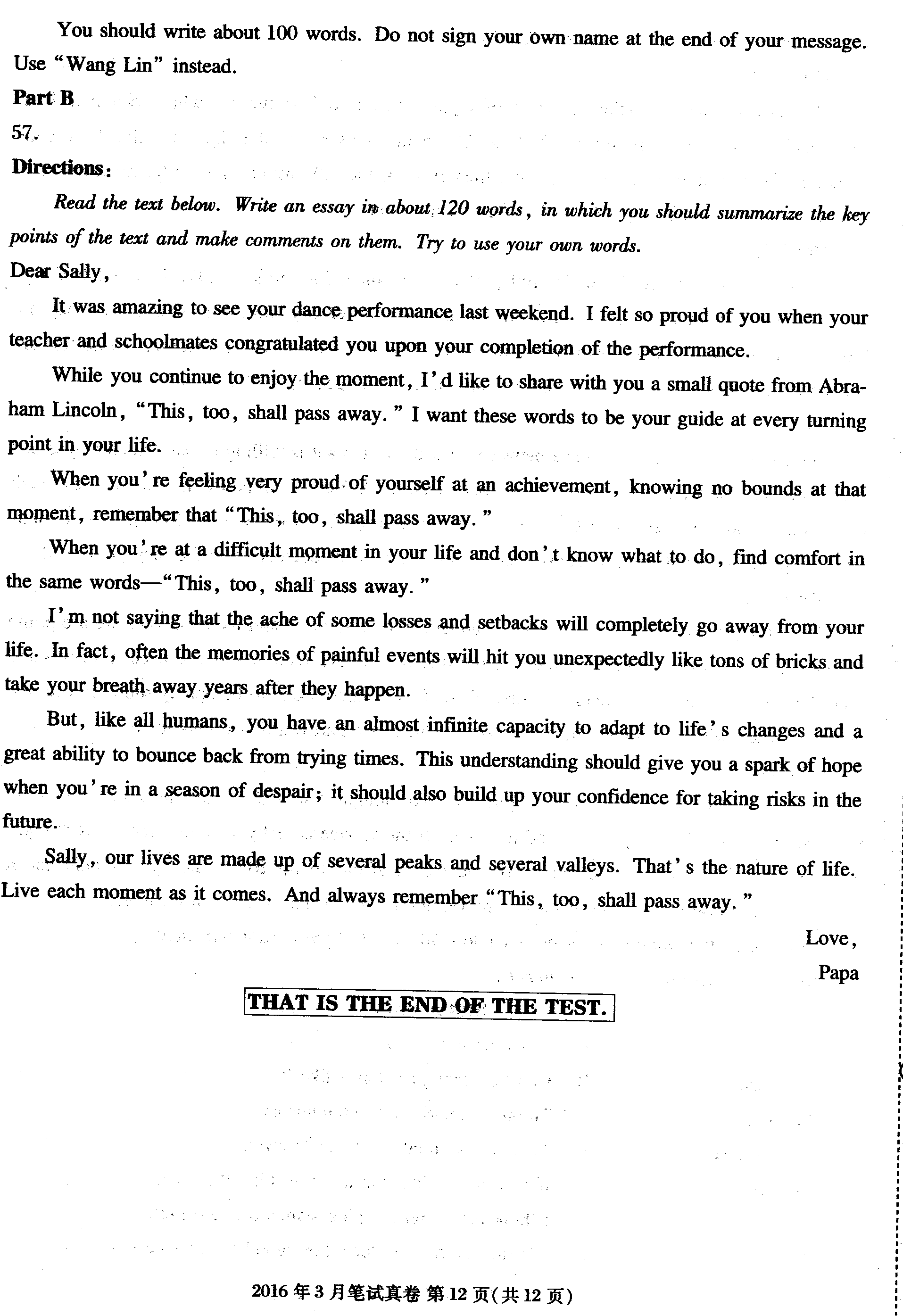 